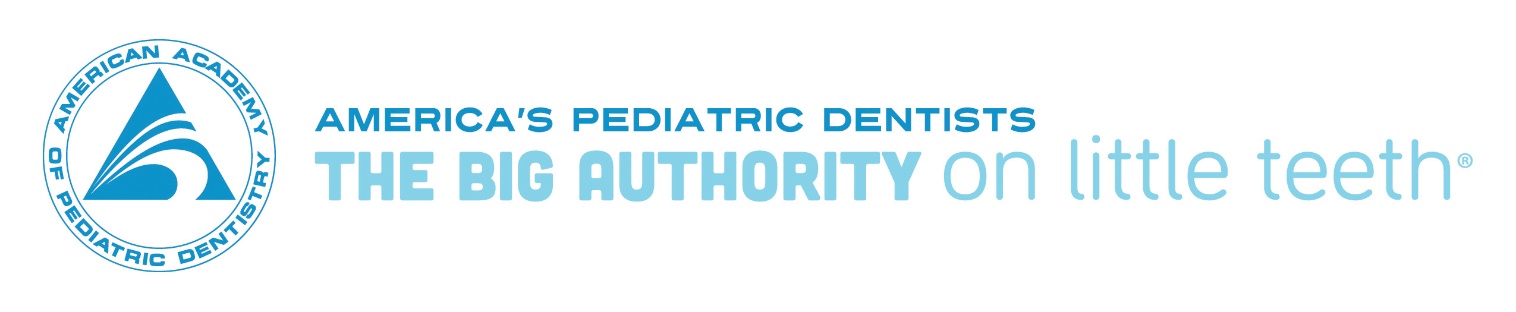 Resources for Dentists Participating in Medicaid and CHIPMedicaid Compliance for the Dental Professional video https://www.youtube.com/watch?v=47XrbEUTe7k&t=2998s Medicaid.govhttps://www.medicaid.gov/medicaid/benefits/dental/index.html Oral Health Initiative 2.0 (OHI 2.0)https://www.medicaid.gov/medicaid/benefits/dental/index.html(click Children’s Oral Health Initiative)Early, Periodic, Screening, Diagnostic and Treatment (EPSDT)https://www.medicaid.gov/medicaid/benefits/epsdt/index.html Innovation Accelerator Program – Children’s Oral Health Initiative Value-Based Payment Technical Supporthttps://www.medicaid.gov/state-resource-center/innovation-accelerator-program/iap-functional-areas/value-based-payment/index.html Medicaid-Medicare-CHIP Services Dental Association (MSDA) http://www.medicaiddental.orgMSDA National Profile of State Programshttp://www.msdanationalprofile.com/ Government Accountability Office“Dental Services:  Information on Coverage, Payments, and Fee Variation”(GAO-13-754: Published: Sep 6, 2013. Publicly Released: Sep 12, 2013)http://www.gao.gov/products/GAO-13-754 Office of the Inspector General, US Department of Health and Human Services“Questionable Billing for Medicaid Pediatric Dental Services”California - https://oig.hhs.gov/oei/reports/oei-02-14-00480.asp Indiana – https://oig.hhs.gov/oei/reports/oei-02-14-00250.asp Louisiana – https://oig.hhs.gov/oei/reports/oei-02-14-00120.asp New York - https://oig.hhs.gov/oei/reports/oei-02-12-00330.asp “Most Children with Medicaid in Four States Are Not Receiving Required 	Dental Services” https://oig.hhs.gov/oei/reports/oei-02-14-00490.asp CA Dental Transformation Initiativehttp://www.dhcs.ca.gov/provgovpart/Pages/DTI.aspx CMS staff contacts:CMS Chief Dental Officer 			Senior Policy AdvisorLynn Douglas Mouden, DDS, MPH		Laurie NorrisLynn.mouden@cms.hhs.gov			Laurie.norris@cms.hhs.gov 